Short-term plan unit:  3 (1-lesson)Short-term plan unit:  3 (1-lesson)Short-term plan unit:  3 (1-lesson)Short-term plan unit:  3 (1-lesson)Short-term plan unit:  3 (1-lesson)School: PrestigeSchool: PrestigeSchool: PrestigeSchool: PrestigeDate: 06.12.18Date: 06.12.18Date: 06.12.18Date: 06.12.18Date: 06.12.18Teacher name: Abdulakhatova MukadasTeacher name: Abdulakhatova MukadasTeacher name: Abdulakhatova MukadasTeacher name: Abdulakhatova MukadasTheme of the lesson: This is my noseTheme of the lesson: This is my noseTheme of the lesson: This is my noseTheme of the lesson: This is my noseTheme of the lesson: This is my noseMy bodyMy bodyMy bodyMy bodyCLASS:  1CLASS:  1CLASS:  1CLASS:  1CLASS:  1Number present: Number present: Number present: absent:Learning objectives(s) that this lesson is contributing toLearning objectives(s) that this lesson is contributing toLearning objectives(s) that this lesson is contributing to3.L1 recognize short basic instructions for a limited range of classroom routines spoken slowly and distinctly 3.L6 understand some specific information in short, slow, carefully articulated talk on routine and familiar topics3.UE13 to use through the structure of abilities  this is/ these are 3.L1 recognize short basic instructions for a limited range of classroom routines spoken slowly and distinctly 3.L6 understand some specific information in short, slow, carefully articulated talk on routine and familiar topics3.UE13 to use through the structure of abilities  this is/ these are 3.L1 recognize short basic instructions for a limited range of classroom routines spoken slowly and distinctly 3.L6 understand some specific information in short, slow, carefully articulated talk on routine and familiar topics3.UE13 to use through the structure of abilities  this is/ these are 3.L1 recognize short basic instructions for a limited range of classroom routines spoken slowly and distinctly 3.L6 understand some specific information in short, slow, carefully articulated talk on routine and familiar topics3.UE13 to use through the structure of abilities  this is/ these are 3.L1 recognize short basic instructions for a limited range of classroom routines spoken slowly and distinctly 3.L6 understand some specific information in short, slow, carefully articulated talk on routine and familiar topics3.UE13 to use through the structure of abilities  this is/ these are 3.L1 recognize short basic instructions for a limited range of classroom routines spoken slowly and distinctly 3.L6 understand some specific information in short, slow, carefully articulated talk on routine and familiar topics3.UE13 to use through the structure of abilities  this is/ these are Lesson objectivesLesson objectivesLesson objectivesAll learners will be able to:All learners will be able to:All learners will be able to:All learners will be able to:All learners will be able to:All learners will be able to:Lesson objectivesLesson objectivesLesson objectivesuse some specific information in short, slow, carefully articulated talk on a song “ten fingers on my hands”; to guess parts of body ability  using this is/ these are use some specific information in short, slow, carefully articulated talk on a song “ten fingers on my hands”; to guess parts of body ability  using this is/ these are use some specific information in short, slow, carefully articulated talk on a song “ten fingers on my hands”; to guess parts of body ability  using this is/ these are use some specific information in short, slow, carefully articulated talk on a song “ten fingers on my hands”; to guess parts of body ability  using this is/ these are use some specific information in short, slow, carefully articulated talk on a song “ten fingers on my hands”; to guess parts of body ability  using this is/ these are use some specific information in short, slow, carefully articulated talk on a song “ten fingers on my hands”; to guess parts of body ability  using this is/ these are Lesson objectivesLesson objectivesLesson objectivesMost learners will be able to:  Show Most learners will be able to:  Show Most learners will be able to:  Show Most learners will be able to:  Show Most learners will be able to:  Show Most learners will be able to:  Show Lesson objectivesLesson objectivesLesson objectivesRecognise instructions and understand some specific information in short, slow, carefully articulated talk on a song “ten fingers on my hands”; to describe parts of body ability  using this is/ these areRecognise instructions and understand some specific information in short, slow, carefully articulated talk on a song “ten fingers on my hands”; to describe parts of body ability  using this is/ these areRecognise instructions and understand some specific information in short, slow, carefully articulated talk on a song “ten fingers on my hands”; to describe parts of body ability  using this is/ these areRecognise instructions and understand some specific information in short, slow, carefully articulated talk on a song “ten fingers on my hands”; to describe parts of body ability  using this is/ these areRecognise instructions and understand some specific information in short, slow, carefully articulated talk on a song “ten fingers on my hands”; to describe parts of body ability  using this is/ these areRecognise instructions and understand some specific information in short, slow, carefully articulated talk on a song “ten fingers on my hands”; to describe parts of body ability  using this is/ these areLesson objectivesLesson objectivesLesson objectivesSome learners will be able to:Some learners will be able to:Some learners will be able to:Some learners will be able to:Some learners will be able to:Some learners will be able to:Lesson objectivesLesson objectivesLesson objectivesMake up the sentences with same own structure Make up the sentences with same own structure Make up the sentences with same own structure Make up the sentences with same own structure Make up the sentences with same own structure Make up the sentences with same own structure Assessment criteriaAssessment criteriaAssessment criteriaValue linksValue linksValue linksCross curricular links    Cross curricular links    Cross curricular links    Knowledge of the worldKnowledge of the worldKnowledge of the worldKnowledge of the worldKnowledge of the worldKnowledge of the worldICT skillsICT skillsICT skillsSmart boardSmart boardSmart boardSmart boardSmart boardSmart boardPrevious learningPrevious learningPrevious learningPlanPlanPlanPlanPlanPlanPlanPlanPlanPlanned timesPlanned activities (replace the notes below with your planned activities)Planned activities (replace the notes below with your planned activities)Planned activities (replace the notes below with your planned activities)Planned activities (replace the notes below with your planned activities)Planned activities (replace the notes below with your planned activities)Planned activities (replace the notes below with your planned activities)ResourcesResourcesStartORGANIZATIONAL MOMENT  GreetingSong “ Make a circle”Make a circle, big big big. Small small small. Big big big. Make a circle, small small small. Hello hello hello. Make a circle, round and round. Round and round. Round and round. Make a circle, round and round. Hello hello hello. Make a circle, up up up. Down down down. Up up up. Make a circle, down down down. Now sit down.ORGANIZATIONAL MOMENT  GreetingSong “ Make a circle”Make a circle, big big big. Small small small. Big big big. Make a circle, small small small. Hello hello hello. Make a circle, round and round. Round and round. Round and round. Make a circle, round and round. Hello hello hello. Make a circle, up up up. Down down down. Up up up. Make a circle, down down down. Now sit down.ORGANIZATIONAL MOMENT  GreetingSong “ Make a circle”Make a circle, big big big. Small small small. Big big big. Make a circle, small small small. Hello hello hello. Make a circle, round and round. Round and round. Round and round. Make a circle, round and round. Hello hello hello. Make a circle, up up up. Down down down. Up up up. Make a circle, down down down. Now sit down.ORGANIZATIONAL MOMENT  GreetingSong “ Make a circle”Make a circle, big big big. Small small small. Big big big. Make a circle, small small small. Hello hello hello. Make a circle, round and round. Round and round. Round and round. Make a circle, round and round. Hello hello hello. Make a circle, up up up. Down down down. Up up up. Make a circle, down down down. Now sit down.ORGANIZATIONAL MOMENT  GreetingSong “ Make a circle”Make a circle, big big big. Small small small. Big big big. Make a circle, small small small. Hello hello hello. Make a circle, round and round. Round and round. Round and round. Make a circle, round and round. Hello hello hello. Make a circle, up up up. Down down down. Up up up. Make a circle, down down down. Now sit down.ORGANIZATIONAL MOMENT  GreetingSong “ Make a circle”Make a circle, big big big. Small small small. Big big big. Make a circle, small small small. Hello hello hello. Make a circle, round and round. Round and round. Round and round. Make a circle, round and round. Hello hello hello. Make a circle, up up up. Down down down. Up up up. Make a circle, down down down. Now sit down.Super Simple Songshttps://www.youtube.com/watch?v=ALcL3MuU4xQ Super Simple Songshttps://www.youtube.com/watch?v=ALcL3MuU4xQ Phonetic drill Middle10 minWarmerSay the chant from class book page 201.INTRODUCING NEW MATERIALA ) Pre teaching of new words :Use flashcards 47-51 to introduce the new words. Hold up the flashcards one at time and say the words for children to repeat.T: Open your  class books p 22 Ex 1Let’s learn parts of  our bodyClass book p-22 Ex-1Listen, point and repeatAsk children to look at the different parts of the body. Play the first part of the recording for children to listen and point to the pictures. Play the second part for children to repeat. play the recording all the way thought again for children to listen and point and then repeat the wordsClass book p-20 Ex-2Listen and sing!Ask children to look at the pictures.Focus on the song and ask questionPlay the song for children to point to the pictures when they hear the five new words. Then play it again as they follow the words.Recite the words of the song with the class, without the recording. Say each line and ask children repeat.Play the song again for children to sing.Class book p-22 Ex-3Listen and do!Ask to children to look at the pictures to see what the actions are for this song.Practice the actions with the classPlay the song for children to sing and do the actionsTen fingers on my hands,On my hands.Ten fingers on my hands,On my hands.Two eyes, one nose,All on my face.Ten fingers on my hands,On my hands.Ten fingers on my hands,On my hands.Ten fingers on my hands,On my hands.Two eyes, one nose,All on my face.Ten fingers on my hands,On my hands.Work book ex 1. P-22WarmerSay the chant from class book page 201.INTRODUCING NEW MATERIALA ) Pre teaching of new words :Use flashcards 47-51 to introduce the new words. Hold up the flashcards one at time and say the words for children to repeat.T: Open your  class books p 22 Ex 1Let’s learn parts of  our bodyClass book p-22 Ex-1Listen, point and repeatAsk children to look at the different parts of the body. Play the first part of the recording for children to listen and point to the pictures. Play the second part for children to repeat. play the recording all the way thought again for children to listen and point and then repeat the wordsClass book p-20 Ex-2Listen and sing!Ask children to look at the pictures.Focus on the song and ask questionPlay the song for children to point to the pictures when they hear the five new words. Then play it again as they follow the words.Recite the words of the song with the class, without the recording. Say each line and ask children repeat.Play the song again for children to sing.Class book p-22 Ex-3Listen and do!Ask to children to look at the pictures to see what the actions are for this song.Practice the actions with the classPlay the song for children to sing and do the actionsTen fingers on my hands,On my hands.Ten fingers on my hands,On my hands.Two eyes, one nose,All on my face.Ten fingers on my hands,On my hands.Ten fingers on my hands,On my hands.Ten fingers on my hands,On my hands.Two eyes, one nose,All on my face.Ten fingers on my hands,On my hands.Work book ex 1. P-22WarmerSay the chant from class book page 201.INTRODUCING NEW MATERIALA ) Pre teaching of new words :Use flashcards 47-51 to introduce the new words. Hold up the flashcards one at time and say the words for children to repeat.T: Open your  class books p 22 Ex 1Let’s learn parts of  our bodyClass book p-22 Ex-1Listen, point and repeatAsk children to look at the different parts of the body. Play the first part of the recording for children to listen and point to the pictures. Play the second part for children to repeat. play the recording all the way thought again for children to listen and point and then repeat the wordsClass book p-20 Ex-2Listen and sing!Ask children to look at the pictures.Focus on the song and ask questionPlay the song for children to point to the pictures when they hear the five new words. Then play it again as they follow the words.Recite the words of the song with the class, without the recording. Say each line and ask children repeat.Play the song again for children to sing.Class book p-22 Ex-3Listen and do!Ask to children to look at the pictures to see what the actions are for this song.Practice the actions with the classPlay the song for children to sing and do the actionsTen fingers on my hands,On my hands.Ten fingers on my hands,On my hands.Two eyes, one nose,All on my face.Ten fingers on my hands,On my hands.Ten fingers on my hands,On my hands.Ten fingers on my hands,On my hands.Two eyes, one nose,All on my face.Ten fingers on my hands,On my hands.Work book ex 1. P-22WarmerSay the chant from class book page 201.INTRODUCING NEW MATERIALA ) Pre teaching of new words :Use flashcards 47-51 to introduce the new words. Hold up the flashcards one at time and say the words for children to repeat.T: Open your  class books p 22 Ex 1Let’s learn parts of  our bodyClass book p-22 Ex-1Listen, point and repeatAsk children to look at the different parts of the body. Play the first part of the recording for children to listen and point to the pictures. Play the second part for children to repeat. play the recording all the way thought again for children to listen and point and then repeat the wordsClass book p-20 Ex-2Listen and sing!Ask children to look at the pictures.Focus on the song and ask questionPlay the song for children to point to the pictures when they hear the five new words. Then play it again as they follow the words.Recite the words of the song with the class, without the recording. Say each line and ask children repeat.Play the song again for children to sing.Class book p-22 Ex-3Listen and do!Ask to children to look at the pictures to see what the actions are for this song.Practice the actions with the classPlay the song for children to sing and do the actionsTen fingers on my hands,On my hands.Ten fingers on my hands,On my hands.Two eyes, one nose,All on my face.Ten fingers on my hands,On my hands.Ten fingers on my hands,On my hands.Ten fingers on my hands,On my hands.Two eyes, one nose,All on my face.Ten fingers on my hands,On my hands.Work book ex 1. P-22WarmerSay the chant from class book page 201.INTRODUCING NEW MATERIALA ) Pre teaching of new words :Use flashcards 47-51 to introduce the new words. Hold up the flashcards one at time and say the words for children to repeat.T: Open your  class books p 22 Ex 1Let’s learn parts of  our bodyClass book p-22 Ex-1Listen, point and repeatAsk children to look at the different parts of the body. Play the first part of the recording for children to listen and point to the pictures. Play the second part for children to repeat. play the recording all the way thought again for children to listen and point and then repeat the wordsClass book p-20 Ex-2Listen and sing!Ask children to look at the pictures.Focus on the song and ask questionPlay the song for children to point to the pictures when they hear the five new words. Then play it again as they follow the words.Recite the words of the song with the class, without the recording. Say each line and ask children repeat.Play the song again for children to sing.Class book p-22 Ex-3Listen and do!Ask to children to look at the pictures to see what the actions are for this song.Practice the actions with the classPlay the song for children to sing and do the actionsTen fingers on my hands,On my hands.Ten fingers on my hands,On my hands.Two eyes, one nose,All on my face.Ten fingers on my hands,On my hands.Ten fingers on my hands,On my hands.Ten fingers on my hands,On my hands.Two eyes, one nose,All on my face.Ten fingers on my hands,On my hands.Work book ex 1. P-22WarmerSay the chant from class book page 201.INTRODUCING NEW MATERIALA ) Pre teaching of new words :Use flashcards 47-51 to introduce the new words. Hold up the flashcards one at time and say the words for children to repeat.T: Open your  class books p 22 Ex 1Let’s learn parts of  our bodyClass book p-22 Ex-1Listen, point and repeatAsk children to look at the different parts of the body. Play the first part of the recording for children to listen and point to the pictures. Play the second part for children to repeat. play the recording all the way thought again for children to listen and point and then repeat the wordsClass book p-20 Ex-2Listen and sing!Ask children to look at the pictures.Focus on the song and ask questionPlay the song for children to point to the pictures when they hear the five new words. Then play it again as they follow the words.Recite the words of the song with the class, without the recording. Say each line and ask children repeat.Play the song again for children to sing.Class book p-22 Ex-3Listen and do!Ask to children to look at the pictures to see what the actions are for this song.Practice the actions with the classPlay the song for children to sing and do the actionsTen fingers on my hands,On my hands.Ten fingers on my hands,On my hands.Two eyes, one nose,All on my face.Ten fingers on my hands,On my hands.Ten fingers on my hands,On my hands.Ten fingers on my hands,On my hands.Two eyes, one nose,All on my face.Ten fingers on my hands,On my hands.Work book ex 1. P-22Flashcards Audio CD31CD 33TranscriptFingers, hands, eyes, eyebrows, shouldersHands, shoulders, eyebrows, finger, eyesCD 34TranscriptTen fingers on my hands,On my hands.Ten fingers on my hands,On my hands.Two eyes, one nose,All on my face.Ten fingers on my hands,On my hands.Ten fingers on my hands,On my hands.Ten fingers on my hands,On my hands.Two eyes, one nose,All on my face.Ten fingers on my hands,On my hands.Flashcards Audio CD31CD 33TranscriptFingers, hands, eyes, eyebrows, shouldersHands, shoulders, eyebrows, finger, eyesCD 34TranscriptTen fingers on my hands,On my hands.Ten fingers on my hands,On my hands.Two eyes, one nose,All on my face.Ten fingers on my hands,On my hands.Ten fingers on my hands,On my hands.Ten fingers on my hands,On my hands.Two eyes, one nose,All on my face.Ten fingers on my hands,On my hands.EndHome workFEEDBACKSelf-assessment rubric  ( Smiles)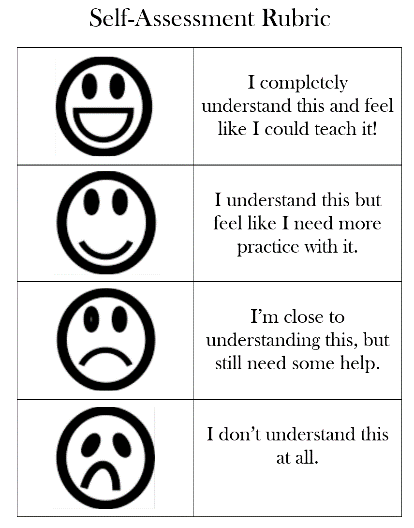 FEEDBACKSelf-assessment rubric  ( Smiles)FEEDBACKSelf-assessment rubric  ( Smiles)FEEDBACKSelf-assessment rubric  ( Smiles)FEEDBACKSelf-assessment rubric  ( Smiles)FEEDBACKSelf-assessment rubric  ( Smiles)Additional informationAdditional informationAdditional informationAdditional informationAdditional informationAdditional informationAdditional informationAdditional informationAdditional informationDifferentiation – how do you plan to give more support? How do you plan to challenge the more able learners?Differentiation – how do you plan to give more support? How do you plan to challenge the more able learners?Differentiation – how do you plan to give more support? How do you plan to challenge the more able learners?Differentiation – how do you plan to give more support? How do you plan to challenge the more able learners?Assessment – how are you planning to check learners’ learning?Assessment – how are you planning to check learners’ learning?
Health and safety checkICT links
Health and safety checkICT links
Health and safety checkICT links•	More support will be given to weaker learners by giving them a modified worksheets in some tasks with greater support•	More support will be given to weaker learners by giving them a modified worksheets in some tasks with greater support•	More support will be given to weaker learners by giving them a modified worksheets in some tasks with greater support•	More support will be given to weaker learners by giving them a modified worksheets in some tasks with greater supportthrough questioning and the redirecting of questioning in feedback activitiesthrough observation of playingthrough formative taskthrough questioning and the redirecting of questioning in feedback activitiesthrough observation of playingthrough formative taskWhite board is used no more than 10 minutesUse water based pensHealth promoting techniquesBreaks and physical activities used.Points from Safety rules used at this lesson.Use video 10 minutesWhite board is used no more than 10 minutesUse water based pensHealth promoting techniquesBreaks and physical activities used.Points from Safety rules used at this lesson.Use video 10 minutesWhite board is used no more than 10 minutesUse water based pensHealth promoting techniquesBreaks and physical activities used.Points from Safety rules used at this lesson.Use video 10 minutesReflectionWere the lesson objectives/learning objectives realistic? What did the learners learn today? What was the learning atmosphere like? Did my planned differentiation work well? Did I stick to timings? What changes did I make from my plan and why?ReflectionWere the lesson objectives/learning objectives realistic? What did the learners learn today? What was the learning atmosphere like? Did my planned differentiation work well? Did I stick to timings? What changes did I make from my plan and why?Use the space below to reflect on your lesson. Answer the most relevant questions from the box on the left about your lesson.  Use the space below to reflect on your lesson. Answer the most relevant questions from the box on the left about your lesson.  Use the space below to reflect on your lesson. Answer the most relevant questions from the box on the left about your lesson.  Use the space below to reflect on your lesson. Answer the most relevant questions from the box on the left about your lesson.  Use the space below to reflect on your lesson. Answer the most relevant questions from the box on the left about your lesson.  Use the space below to reflect on your lesson. Answer the most relevant questions from the box on the left about your lesson.  Use the space below to reflect on your lesson. Answer the most relevant questions from the box on the left about your lesson.  ReflectionWere the lesson objectives/learning objectives realistic? What did the learners learn today? What was the learning atmosphere like? Did my planned differentiation work well? Did I stick to timings? What changes did I make from my plan and why?ReflectionWere the lesson objectives/learning objectives realistic? What did the learners learn today? What was the learning atmosphere like? Did my planned differentiation work well? Did I stick to timings? What changes did I make from my plan and why?Summary evaluationWhat two things went really well (consider both teaching and learning)?1: 2: What two things would have improved the lesson (consider both teaching and learning)?1: 2: What have I learned from this lesson about the class or individuals that will inform my next lesson?Summary evaluationWhat two things went really well (consider both teaching and learning)?1: 2: What two things would have improved the lesson (consider both teaching and learning)?1: 2: What have I learned from this lesson about the class or individuals that will inform my next lesson?Summary evaluationWhat two things went really well (consider both teaching and learning)?1: 2: What two things would have improved the lesson (consider both teaching and learning)?1: 2: What have I learned from this lesson about the class or individuals that will inform my next lesson?Summary evaluationWhat two things went really well (consider both teaching and learning)?1: 2: What two things would have improved the lesson (consider both teaching and learning)?1: 2: What have I learned from this lesson about the class or individuals that will inform my next lesson?Summary evaluationWhat two things went really well (consider both teaching and learning)?1: 2: What two things would have improved the lesson (consider both teaching and learning)?1: 2: What have I learned from this lesson about the class or individuals that will inform my next lesson?Summary evaluationWhat two things went really well (consider both teaching and learning)?1: 2: What two things would have improved the lesson (consider both teaching and learning)?1: 2: What have I learned from this lesson about the class or individuals that will inform my next lesson?Summary evaluationWhat two things went really well (consider both teaching and learning)?1: 2: What two things would have improved the lesson (consider both teaching and learning)?1: 2: What have I learned from this lesson about the class or individuals that will inform my next lesson?Summary evaluationWhat two things went really well (consider both teaching and learning)?1: 2: What two things would have improved the lesson (consider both teaching and learning)?1: 2: What have I learned from this lesson about the class or individuals that will inform my next lesson?Summary evaluationWhat two things went really well (consider both teaching and learning)?1: 2: What two things would have improved the lesson (consider both teaching and learning)?1: 2: What have I learned from this lesson about the class or individuals that will inform my next lesson?